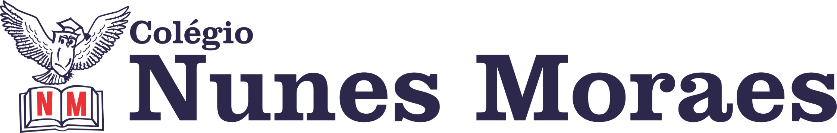 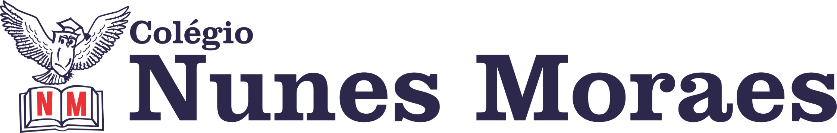 DIA: 15 DE JUNHO DE 2020 - 5°ANO E.F1ªAULA: INGLÊSCapítulo 8Olá querido aluno!Hoje você vai estudar usando um roteiro de estudo. Mas o que é um roteiro de estudo? É um passo a passo pensado para te auxiliar a estudar o assunto da aula em vídeo de uma maneira mais organizada. Fique ligado!O roteiro a seguir é baseado no modelo de ensino a distância, em que você vai estudar usando seu livro de inglês, aula em vídeo e WhatsApp.Link da aula: https://youtu.be/IYqUoiu57QwPg. 86 A 91 – explicação e atividade.Vídeo chamada pelo google meet para tirar dúvidas. – O Link será enviado para a lista de transmissão. A chamada iniciará às 10:30 e irá até 11:00hrs.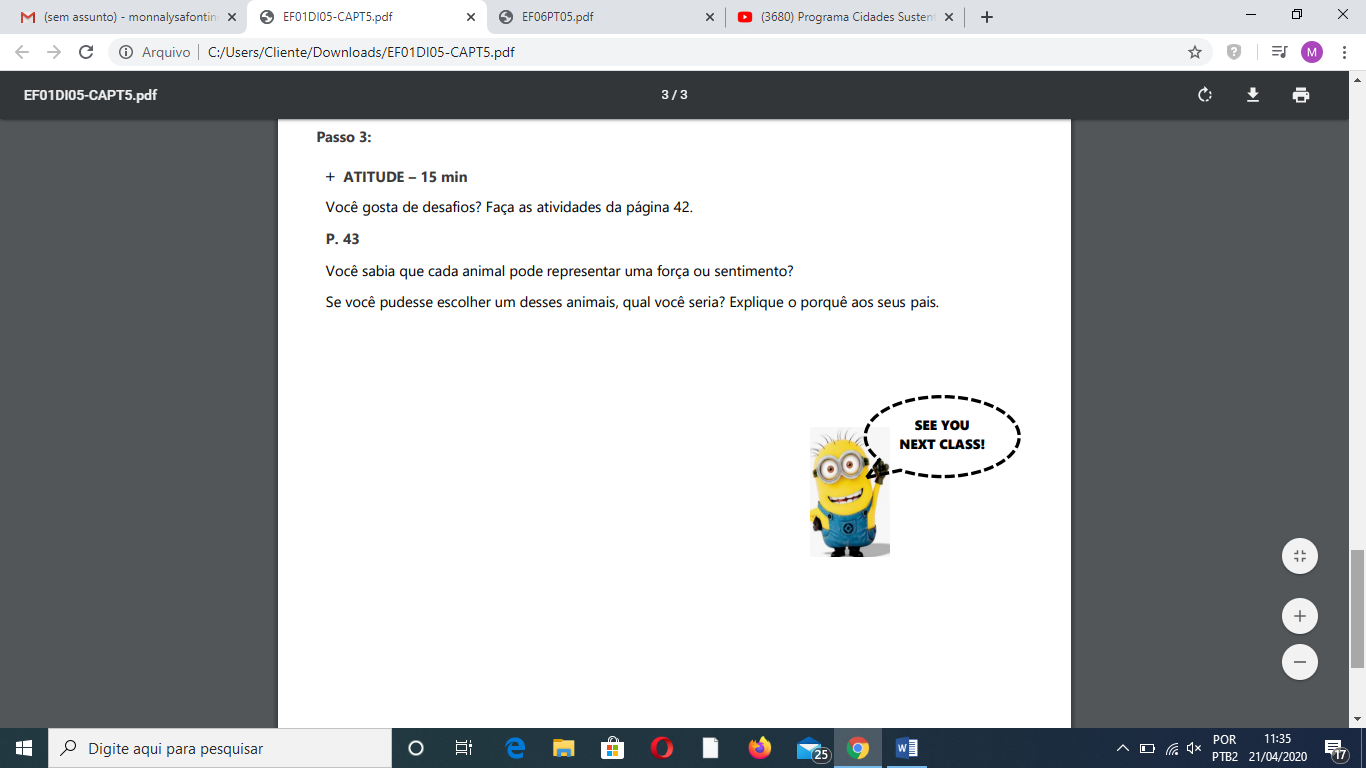 2ªAULA: EXTRA Link da aula: https://youtu.be/wXF8h6iUKIAOlá aluno! Hoje você vai estudar usando um roteiro de estudo. Mas o que é um roteiro de estudo? É um passo a passo pensado para te auxiliar a estudar o assunto da aula em vídeo de uma maneira mais organizada. Fique ligado! Passo 01 – Procure um espaço amplo. Vista uma roupa confortável e leve. Use tênis.Passo 02- Deixe próximo a você uma mochila com livros dentro, pode ser os livros da escola, em torno de três livros é o suficiente.Passo 03 – Tenha ao lado uma garrafinha com água.Não se preocupe se não conseguir realizar todos os exercícios. Faça no seu ritmo. 3ªAULA: PORTUGUÊS Capítulo 8Componente Curricular: Português Link da aula: https://youtu.be/a34P1U7p53YOlá aluno!Hoje você vai estudar usando um roteiro de estudo. Mas o que é um roteiro de estudo?É um passo a passo pensado para te auxiliar a estudar o assunto da aula em vídeo de uma maneira mais organizada.Fique ligado!O roteiro a seguir é baseado no modelo de ensino a distância, em que você vai estudar usando seu material SAS, a aula em vídeo e WhatsApp.Passo 01 – Abertura do capítulo 8 “Imagens que valem muito” com orientações para a resolução das questões em “Hora da leitura” da página 53.Passo 02 – Explicação da atividade de classe em “Entendendo o texto”. Passo 03 – Pause o vídeo, no mínimo por 15 minutos, escreva suas respostas.Passo 04 – Correção da atividade das páginas 54 e 55 (questões 02 a 06). Passo 05 – Atividade de casa: Pesquisar um poema visual, colar no caderno e escrever ao lado (o mesmo poema, mas escrito em versos). Passo 06 – Mandar pelo WhatsApp a foto da página 54 do livro de Língua Portuguesa e também do exercício resolvido no caderno.Lembrando do uso do Google Meet para interação e esclarecer dúvidas às 10:30.Providenciar o paradidático: Vovô Gagá.